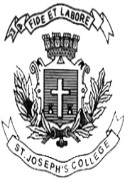 ST. JOSEPH’S COLLEGE (AUTONOMOUS), BENGALURU-27SEMESTER EXAMINATION: JULY 2022            EL OE 419 - Digital Electronics and General ElectricalsTime- 90 MIN.		                                     	               Max Marks-35This question paper contains two printed pages and three partsPart AChoose the Correct Answer from the Options Given             	10 X 1 =10 The next number after the octal number 107  is 1O8	b)200		c)210		d)110Name the logic gate to give an  output  1 if and only if all inputs are  logic 1AND		b) OR		c) XOR		d)NAND XS-3 code for  2110 01010100		b)  54		c) 24		d) 11000The  BCD code for decimal number  26   is00100110	b)  00011010	c)  1A		d) 59Sum of  9H and AH   = 19H		b) 13H		c) 17H		d) 1FHThe output  of the following logic circuit  is  Q = A’+ BC  		b) ( A + BC)’		c) (A + B )’ + BC		d) ( AB)’ + BC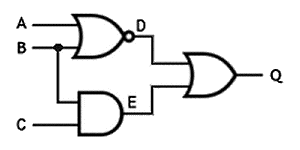 2’S complement of 1010100 isa) 0101011	b) 0101010	c) 0101111	d) 0101100Domestics power supply voltage in India isa) 220 V average	b) 220 V peak value	c) 220 V rms	d) 220 V peak to peakUnit of power is measured in household meter ina) watts		b) volt		c) kilowatts		d) kwHPhase difference between any two phase lines in a three phase system isa) 3600		b) 1800		c) 2700		d) 1200PART-BMatch the following 						5 marks	a) 2 AH				i) 87b) gray code of 0011010	ii) 57c) 1110012			iii) 00101010d) Not an octal number		iv) 0010111e) Nibble			v) 4PART-CAnswer any 10 of the following					10 x 2 = 20Convert C8H into decimal.Using 2’s complement method, subtract 27 from 54.Convert gray code 100100 into binary.a) State  De Morgan’s theorems.				Draw the symbol of NOR  gate and its truth table.	 Show that  (AC’ + ABC’)’ = A’ + C				Construct  OR gate using NAND gates.	Draw the logic symbol of an EXOR gate and its truth table.Compare AC and DC.What are the uses of a transformer in power transmission?Mention any four methods of power generation.Draw the internal diagram of an extension board.xxxxxxxxxxxxxxxxxxxxxxxxxxxx